Datums skatāms laika zīmogā	Nr. 01-09/2445Veselības ministrija ir izskatījusi Zemkopības ministrijas precizēto Ministru kabineta noteikumu projektu  "Grozījumi Ministru kabineta 2007. gada 28. augusta noteikumos Nr. 585 “Noteikumi par iedzīvotāju nodrošināšanu ar pārtiku valsts apdraudējuma gadījumā"" (turpmāk – noteikumu projekts) (VSS-1227) un informē, ka atbalsta tā tālāku virzību, vienlaikus izsakot šādu iebildumu: Ministru kabineta noteikumos Nr.585 “Noteikumi par iedzīvotāju nodrošināšanu ar pārtiku valsts apdraudējuma gadījumā” (turpmāk - noteikumi) 1.1. punkts “normas iedzīvotāju nodrošināšanai ar pārtiku valsts apdraudējuma gadījumā” nosaka, ka valsts apdraudējuma gadījumā ar pārtiku tiek nodrošināti visi valsts iedzīvotāji, taču šī brīža noteikumu projekta redakcija paredz, ka valsts apdraudējuma gadījumā pārtika tiek nodrošināta atsevišķām sabiedrības grupām.Ņemot vērā augstāk minēto, norādām, ka noteikumu 1.1. punkts ir pretrunā ar noteikumu projekta 2.punktu “Noteikumi nosaka vienas dienas normas šādām iedzīvotāju grupām valsts apdraudējuma gadījumā:valsts iekšienē pārvietotiem (evakuētiem) civiliedzīvotājiem;pilnā valsts vai pašvaldības apgādībā esošiem iedzīvotājiem.”. Vienlaikus norādām, ka noteikumu projekta anotācijā nav sniegti pietiekami skaidrojumi, kāpēc valsts apdraudējuma gadījumā ar pārtikas produktiem tiek apgādātas noteiktas sabiedrības grupas. Tāpat nav sniegts skaidrojums par pārtikas produktu nodrošināšanu pārējiem valsts iedzīvotājiem valsts apdraudējuma gadījumā.  Ņemot vērā augstāk minēto, lūdzam svītrot noteikumu projekta 2.punktu. Sabiedrības veselības departamentaVeselības veicināšanas un atkarībuprofilakses nodaļas vecākā eksperte Ieva Garanča  Tālrunis: 67876095,ieva.garanca@vm.gov.lv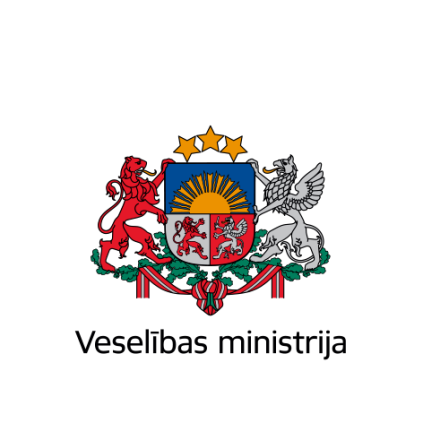 Brīvības iela 72, Rīga, LV-1011, tālr. 67876000, fakss 67876002, e-pasts vm@vm.gov.lv, www.vm.gov.lvBrīvības iela 72, Rīga, LV-1011, tālr. 67876000, fakss 67876002, e-pasts vm@vm.gov.lv, www.vm.gov.lvBrīvības iela 72, Rīga, LV-1011, tālr. 67876000, fakss 67876002, e-pasts vm@vm.gov.lv, www.vm.gov.lvRīgāRīgāRīgāUz05.05.2020.Nr.Zemkopības ministrijaiPar precizētā MK noteikumu projekta (VSS-1227) piecu dienu elektronisko saskaņošanuValsts sekretāre(paraksts*)Daina Mūrmane - Umbraško